BACK TO THE FUTURE
LESSON 17: HELL COMES TO EARTH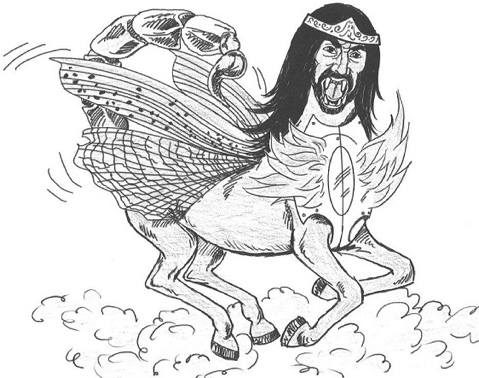 Revelation 9I. THE ________________________ PERSONALITY - Vs. 1 	A. Who he is.	1. It is a _________________ — “him” — vs. 1.2. He is the king over the ________________ beings which come from the bottomless pit — vs. 11. 	3. He does _____________ have complete authority because the keys had to be given to him — 1:18. 	4. John saw him as a _______________________.	5. The reference in vs. 1 is to ___________________________ original fall.II. THE _____________________ PIT — Vs. 2	A. _________________________ to open Hell.III. THE _____________________ PUNISHMENT - Vs. 2-6 	A. The sky _______________________ — vs. 2.  Exodus 10:21—22	B. Demonic ______________________ — vs. 3—10. 1. Supernatural locusts with the power of scorpions— 2. They are held back from destroying vegetation & held back from harming God’s people — vs. 4. 3. The natural life span for a locust is five months — May to September4. For five months these locusts will torment mankind—vs. 5; Luke 16:23. 5. Men will want to die, but can’t — vs. 6; Jeremiah 8:3 
C. Detailed _____________________ - vs. 7—10D. They have a _______________ — vs. 11vs. 3. IV. THE ___________________________ ANGELS - Vs. 13—15 	A. The _________________________ altar — vs. 13. 	B. Four _________________________ are released — vs. 14—15. 	C. These angels seek to _____________________ — vs. 15. V. THE ____________________________________ POWER — Vs. 16—19 A. An army ___________________ — vs. 16. 	B. Their ____________________ — vs. 17-18. 		1. _________________, smoke, & brimstone. 		2. __________________ with the heads of lions & tails like serpents —vs. 17, 19. 		3. The angels will lead this army to kill 1/3 of the population of the world.		4. What a horrible place earth will be when hell is turned loose.VI. THE ___________________________ PEOPLE — Vs. 20—21 
A. ___________________________ are spared — vs. 20a. 	B. No ___________________________.	C. An _______________________ revival.		1. Of Satan _____________________. 		2. Of __________________________. 		3. Of __________________________. 		4. Of __________________________.		5. Of __________________________. 		6. Of __________________________. 